02/06 RM 03336Hardware e SoftwareATIVIDADE – PÁGINA: 281) O que é um HARDWARE? Dê 03 exemplos:É  A PARTE   FÍSICA DE   UM  COMPUTADORMONITOR  TECLABO  E  MOUSE2) O que é um SOFTWARE? Dê 02 exemplos:EXECUTAR   TAREFAWINDOWS3) Escreva (S) para SOFTWARE e (H) para HARDWARE: ( S)                          ( S)                      ( H)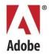 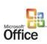 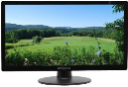 (S )                           (H )                  ( H)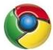 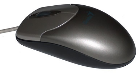 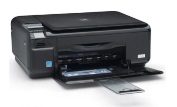 